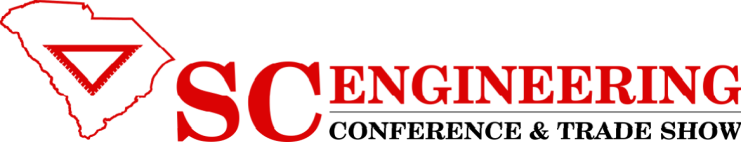 2019 Call for PresentationsJune 6 – 8, 2019Hyatt Regency Greenville
Greenville, SCDon’t miss this opportunity to present at South Carolina’s largest engineering conference. Are you involved in a new or novel project, approach or system you think your contemporaries would find interesting and worthwhile? Offer to make a presentation at the conference. Topics to be considered include but are not limited to:Abstract Guidelines - *** Please review guidelines below carefully***Provide an informative presentation abstract– No more than 500 words Maximum 2 presenters per presentationSpeakers must provide own computer – projectors will be provided by the conference. If you use an Apple product you are responsible for providing any adapters neededSpeaker fees or concessions must be requested when abstract is submittedSpeaker will provide presentation handouts if applicableSpeaker Benefits•	Discounted admission to full conference of $155.00•	Recognition among your peers and colleagues in engineering•	If you are a licensed PE in South Carolina you can receive double PDH credit for your presentationAbstract Deadline: Friday, Jan. 25, 2019Abstracts should be sent to: Allison KingSC Engineering Conference info@scengineeringconference.orgPhone:  (803) 771-4271Alternate Energy NuclearBIMLEEDBusiness Management Mechanical Engineering/HVACCivil Engineering PowerCloud TechnologyProject Management Electrical Engineering Rail Engineering Research Risk Management Environmental Engineering Surveying, Photogrammetry EthicsSustainability Forensic Engineering Structural Engineering Geotechnical Engineering Transportation/Traffic Engineering Construction Management Disaster Preparedness Aviation HydrologyThermal Dynamics Forensic Engineers